Dowel Cutting Jig Plan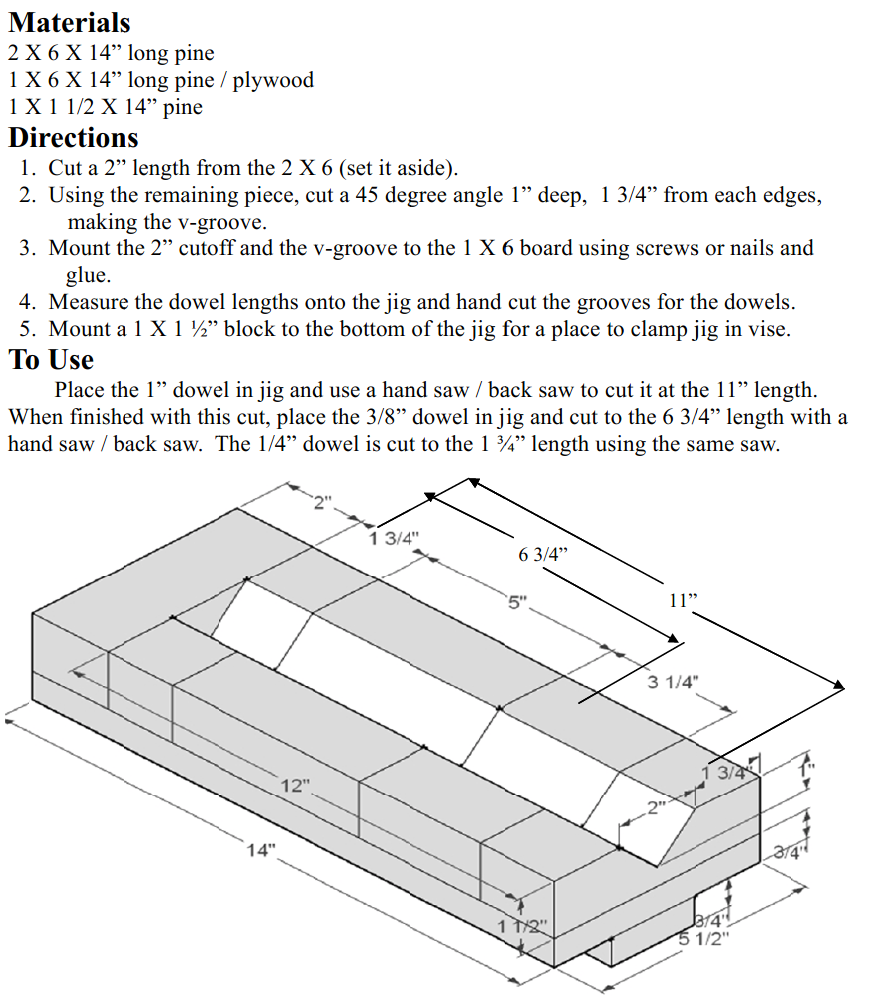 